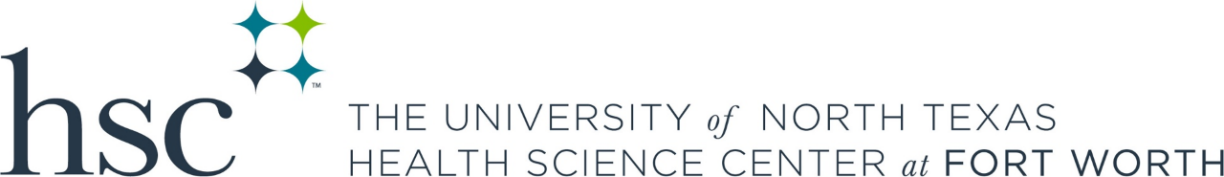 Accessibility Features on MacFrom www.support.apple.com 4/2024On Mac, choose Apple Menu  > System Preferences, then click Accessibility.VisionVoiceOver User GuideChange Zoom preferences for accessibilityUse Hover Text Zoom in on the Touch BarChange Display preferences for accessibilityChange Pointer preferences for accessibilityChange Color Filters preferences for accessibilityChange Spoken Content preferences for accessibilityChange Descriptions preferences for accessibilityHearing Real-Time Text (RTT)macOS accessibility features for hearingChange Audio preferences for accessibilityChange RTT preferences for accessibilityChange Captions preferences for accessibilityMotor macOS accessibility features for mobilityControl your Mac and apps using Voice ControlCreate a custom vocabularyUse item number and grid overlaysNavigate your Mac using Full Keyboard AccessChange Keyboard Hardware preferences for accessibilityUse the Accessibility KeyboardControl the pointer using DwellChange Mouse & Trackpad preferences for accessibilityControl the pointer using Mouse KeysChange Alternate Control Methods preferences for accessibilityMove the mouse using head pointerUse Switch ControlGeneral: macOS general accessibility featuresSiri requests Change Siri preferences for accessibilityChange Shortcut preferences for accessibilityUse the Accessibility Shortcuts panel on MacThe Accessibility Shortcuts panel offers shortcuts to quickly turn on or turn off common accessibility features such as Zoom, VoiceOver, and Sticky Keys.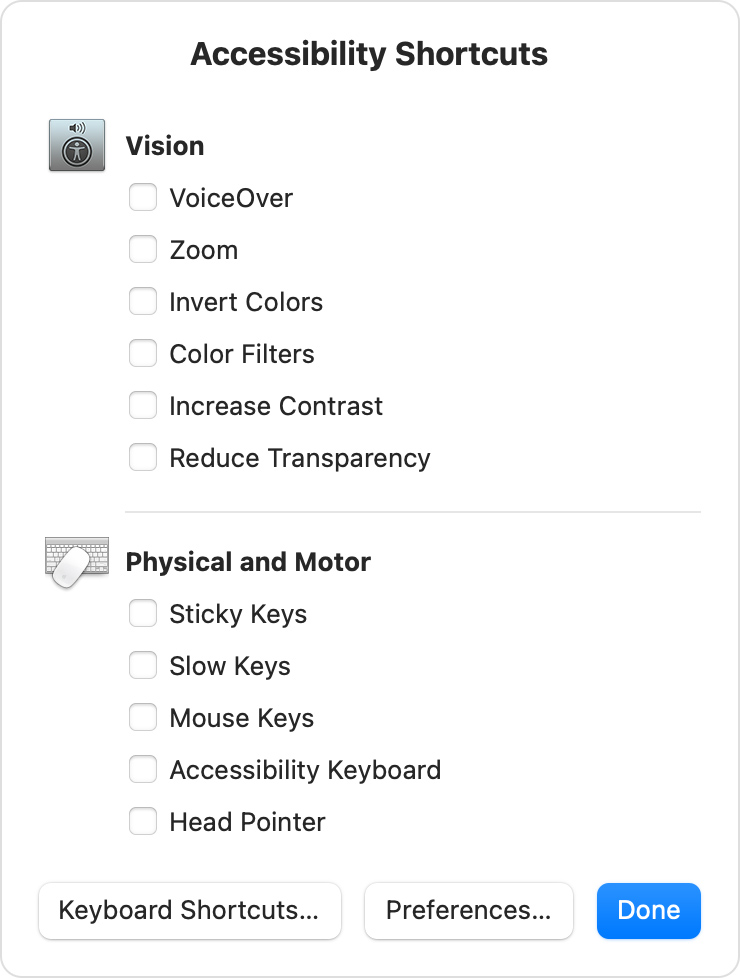 Open the Accessibility Shortcuts panelPress these keys together: Option (⌥), Command (⌘), and F5. On notebook computers with a Touch Bar, you might need to press the Fn (Function) key as well.On notebook computers with Touch ID, triple-press Touch ID. (If you press and hold the Command key while doing this, VoiceOver turns on or off.)To close the panel, click Done or click anywhere outside of the window.Change the shortcuts in Accessibility ShortcutsTo change the shortcuts that appear in the panel, choose Apple menu  > System Preferences, then click Accessibility. Select Shortcut in the sidebar, then use the checkboxes to turn shortcuts on or off.